TRƯỜNG ĐẠI HỌC NHA TRANG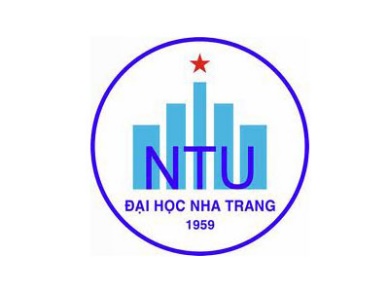 Khoa: Ngoại ngữBộ môn: Thực hành TiếngĐỀ CƯƠNG CHI TIẾT HỌC PHẦN1. Thông tin về học phần:Tên học phần:					Tiếng Việt: ĐỌC 1Tiếng Anh: READING 1	Mã học phần:	FLS376		Số tín chỉ: 2 (2 – 0)	Đào tạo trình độ: Đại học					Học phần tiên quyết: Không		2. Thông tin về GV: Họ và tên:	Nguyễn Trọng Lý  			Chức danh, học vị: Giảng viên - Thạc sĩĐiện thoại: 	01226793840				Email:	lynt@ntu.edu.vnĐịa chỉ NTU E-learning: https://elearning.ntu.edu.vn/user/profile.php?id=31511Địa chỉ Zoom của giảng viên:          ID: 223 519 3371	Password: 123456Địa điểm tiếp SV: Văn phòng Bộ môn Thực Hành TiếngHọ và tên:	Đỗ Vũ Hoàng Tâm  			Chức danh, học vị: : Giảng viên - Thạc sĩĐiện thoại: 	0763633788				Email:	tamdvh@ntu.edu.vnĐịa chỉ NTU E-learning: https://elearning.ntu.edu.vn/user/profile.php?id=32217Địa chỉ Zoom của giảng viên:  	ID: 511 991 8655	Password: 12345Địa điểm tiếp SV: Văn phòng Bộ môn Thực Hành Tiếng3. Mô tả học phần: Học phần cung cấp cho người học các bài đọc theo các chủ đề: động vật, du lịch, âm nhạc, vũ trụ, cuộc sống thành thị và các thế giới vi sinh vật. Học phần giúp người học trau dồi các kỹ năng đọc để trở thành người đọc độc lập, nắm vững các kỹ năng đọc hiểu trong quá trình đọc, tự mở rộng vốn từ vựng và kiến thức xã hội cho bản thân. Sau khi kết thúc học phần người học có khả năng đọc hiểu đạt cấp độ A2 của khung tham chiếu châu Âu (CEFR).4. Mục tiêu: - Giúp người học nâng cao kiến thức (từ vựng, cấu trúc, ngữ pháp, v.v...) và kỹ năng cần thiết để đọc hiểu nhanh các văn bản thuộc chuyên ngành hoặc lĩnh vực quan tâm hay yêu thích. - Giúp người học mở rộng kiến thức liên quan tới các chủ đề môn học cũng như tích cực tham gia vào các hoạt động trong giờ học; hợp tác làm việc theo cặp/nhóm online trên phần mềm NTU Elearning và các nền tảng học trực tuyến như Zoom, Google Meet và các phần mềm trên trang web của trường.- Giúp người học phát triển và tương đối thuần thục những kỹ năng đọc như đọc lướt, đọc tìm ý chính, đọc tìm  ý chi tiết, phân loại thông tin trong bài đọc, đoán nghĩa từ mới thông qua văn cảnh, sử dụng ví dụ để củng cố ý chính; đọc tóm tắt, đọc tìm ý tác giả, tóm tắt quan điểm tác giả đối với những văn bản có tín hiệu ngôn ngữ rõ ràng.- Giúp người học có thể đạt cấp độ đọc hiểu trên bậc 2 (tương đương A2+ của khung tham chiếu Châu Âu)5. Chuẩn đầu ra (CLOs): Sau khi học xong học phần, người học có thể: a) áp dụng kỹ năng đọc thông qua việc đọc nhanh, đọc lướt để hiểu ý chính và ý phụ, các thông tin chi tiết của bài cũng như kỹ năng suy luận ngữ nghĩa.b) nhận diện mạch lập luận ở những văn bản tương đối ngắn hoặc có ngôn ngữ rõ ràng, dễ hiểu.c) nhận diện từ vựng theo chủ đề, hiểu và vận dụng  được từ vựng theo ngữ cảnhd) áp dụng thông tin về các chủ đề môn học cho công việc và cuộc sốnge) nhận định được tầm quan trọng của học phần cũng như lượng kiến thức và kỹ năng được cung cấp và rèn luyện trong quá trình tham gia học tập6. Đánh giá kết quả học tập: 7. Tài liệu dạy học: 8. Kế hoạch dạy học:	 9. Yêu cầu đối với người học: - Thường xuyên cập nhật và thực hiện đúng kế hoạch dạy học, kiểm tra, đánh giá theo Đề cương chi tiết học phần trên hệ thống NTU E-learning lớp học phần;- Thực hiện đầy đủ và trung thực các nhiệm vụ học tập, kiểm tra, đánh giá theo Đề cương chi tiết học phần và hướng dẫn của GV giảng dạy học phần;- Chuẩn bị đầy đủ thiết bị và phần mềm cần thiết theo hướng dẫn của Trường.- Chủ động tìm hiểu và làm quen với hệ thống NTU E-learning và ứng dụng Zoom và các ứng dụng khác do GV giới thiệu.- Sinh viên có đầy đủ tài liệu và công cụ học tập cần thiết.- Sinh viên tham dự đầy đủ các buổi học và từng cá nhân phải tích cực thảo luận, trình bày ý kiến trong quá trình lên lớp. - Tham gia học tập, thảo luận, làm bài tập, bài kiểm tra trên NTU E-learning và hệ thống khác theo yêu cầu của GV.Ngày cập nhật: 10/09/2021	GIẢNG VIÊN	CHỦ NHIỆM HỌC PHẦN	          (Đã ký)	                       (Đã ký)				   (Đã ký)Nguyễn Trọng Lý    Đỗ Vũ Hoàng Tâm Lý           	Nguyễn Trọng Lý				TRƯỞNG BỘ MÔN					  	  (Đã ký) 				       	      Ngô Quỳnh HoaTT.Hoạt động đánh giáHình thức/công cụ đánh giáNhằm đạt CLOsTrọng số (%)1Đánh giá quá trìnhĐiểm chuyên cần/thái độ (10%)Bài tập ở nhà (10%)Viết journals/ summaries (10%)Kiểm tra trên lớp (trực tuyến) (20%)a, b, c, d, e, f50%2Thi cuối kỳThi kết thúc học phầnHình thức thi: Trắc nghiệm-Tự luận trực tuyến trên NTU E-learning và Zoom-Đề đónga, b, c, d, e,50%TT.Tên tác giảTên tài liệuNăm xuất bảnNhà xuất bảnĐịa chỉ khai thác tài liệuMục đích sử dụngMục đích sử dụngTT.Tên tác giảTên tài liệuNăm xuất bảnNhà xuất bảnĐịa chỉ khai thác tài liệuTài liệu chínhTham khảo1Nancy Douglas & David BohlkeReading Explorer 1(2nd edition)2015National Geographic LearningBộ mônNTU E-learningx2Stephen Slater, Donna Millen & Pat TyrieIelts On Track. General Training2013Tổng Hợp thành phố HCMNhà sáchx3Vanessa Jakeman Clare McDowellCambridge Practice Test for Ielts 12001Nhà xuất bản TrẻBộ mônx4Scott MilesEffective Reading 12009MacMillianBộ mônxTuần Nội dungNhằm đạt CLOsPhương pháp dạy họcNhiệm vụ của người học5(11/10 – 17/10)Giới thiệu học phần Đọc 1 và phương pháp họcNội dung học phần Đọc 1 Phương pháp họcfThuyết giảng, Giảng dạy thông qua thảo luận-Xem chương trình đề cương chi tiết học phần.-Tham gia lớp học trực tuyến trên Zoom- Người học nghe giảng, ghi chép-SV tích cực tham gia thảo luận các câu hỏi -SV hỏi và GV trả lời các thắc mắc.6(18/10 – 24/10)Unit 1: Amazing Animals Reading A: The Incredible Dolphin a, b, c, d, e,Thuyết giảng, tổ chức học tập theo nhóm, dạy học dựa trên vấn đề, giảng dạy thông qua thảo luận-SV tải tài liệu trên NTU Elearning của lớp.-Đọc tài liệu chapter 1A từ trang 7-13.-Xem trước các từ vựng bài học và bài tập bổ trợ kỹ năng trên NTU Elearning.-Các nhóm nghe audio, thảo luận và trả lời các câu hỏi theo nhóm.-Sv nghe giảng và ghi chép kỹ thuật đọc, từ vựng hay và đáp án bài học.-Sinh viên làm bài tập nhà Unit 7A và viết journal/summary cho Unit 1A.7(25/10 – 31/10)Unit 1: Amazing AnimalsReading B: Musical Elephantsa, b, c, d, e,Thuyết giảng, tổ chức học tập theo nhóm, dạy học dựa trên vấn đề, giảng dạy thông qua thảo luận-SV tải tài liệu trên NTU Elearning của lớp.-Đọc tài liệu chapter 1B từ trang 14-20.-Xem trước các từ vựng bài học và bài tập bổ trợ kỹ năng trên NTU Elearning.-Các nhóm nghe audio, thảo luận và trả lời các câu hỏi theo nhóm.-Sv nghe giảng và ghi chép kỹ thuật đọc, từ vựng hay và đáp án bài học.-Sinh viên làm bài tập nhà Unit 7B và viết journal/summary cho Unit 1B.8(01/11 – 07/11)Unit 2: Travel and AdventureReading A: The Trip of a Lifetimea, b, c, d, e,Thuyết giảng, tổ chức học tập theo nhóm, dạy học dựa trên vấn đề, giảng dạy thông qua thảo luận-SV tải tài liệu trên NTU Elearning của lớp.-Đọc tài liệu chapter 2A từ trang 21-27.-Xem trước các từ vựng bài học và bài tập bổ trợ kỹ năng trên NTU Elearning.-Các nhóm nghe audio, thảo luận và trả lời các câu hỏi theo nhóm.-Sv nghe giảng và ghi chép kỹ thuật đọc, từ vựng hay và đáp án bài học.-Sinh viên làm bài tập nhà Unit 8A và viết journal/summary cho Unit 2A.9(08/11 – 14/11)Unit 2: Travel and AdventureReading B: Adventure Islanda, b, c, d, e,Thuyết giảng, tổ chức học tập theo nhóm, dạy học dựa trên vấn đề, giảng dạy thông qua thảo luận-SV tải tài liệu trên NTU Elearning của lớp.-Đọc tài liệu chapter 2B từ trang 28-34.-Xem trước các từ vựng bài học và bài tập bổ trợ kỹ năng trên NTU Elearning.-Các nhóm nghe audio, thảo luận và trả lời các câu hỏi theo nhóm.-Sv nghe giảng và ghi chép kỹ thuật đọc, từ vựng hay và đáp án bài học.-Sinh viên làm bài tập nhà Unit 8B và viết journal/summary cho Unit 2B.10(15/11 – 21/11)Unit 3: The Power of MusicReading A: Hip-Hop Planeta, b, c, d, e,Thuyết giảng, tổ chức học tập theo nhóm, dạy học dựa trên vấn đề, giảng dạy thông qua thảo luận-SV tải tài liệu trên NTU Elearning của lớp.-Đọc tài liệu chapter 3A từ trang 35-41.-Xem trước các từ vựng bài học và bài tập bổ trợ kỹ năng trên NTU Elearning.-Các nhóm nghe audio, thảo luận và trả lời các câu hỏi theo nhóm.-Sv nghe giảng và ghi chép kỹ thuật đọc, từ vựng hay và đáp án bài học.-Sinh viên làm bài tập nhà Unit 9A và viết journal/summary cho Unit 3A.11(22/11 – 28/11)Unit 3: The Power of MusicReading B: A Musical Boosta, b, c, d, e,Thuyết giảng, tổ chức học tập theo nhóm, dạy học dựa trên vấn đề, giảng dạy thông qua thảo luận-SV tải tài liệu trên NTU Elearning của lớp.-Đọc tài liệu chapter 3B từ trang 42-48.-Xem trước các từ vựng bài học và bài tập bổ trợ kỹ năng trên NTU Elearning.-Các nhóm nghe audio, thảo luận và trả lời các câu hỏi theo nhóm.-Sv nghe giảng và ghi chép kỹ thuật đọc, từ vựng hay và đáp án bài học.-Sinh viên làm bài tập nhà Unit 9B và viết journal/summary cho Unit 3B.12(29/11 – 05/12)Kiểm tra: bài kiểm tra gồm 2 đoạn văn trong 40 phút (kiểm tra trực tuyến trên NTU Elearning và Zoom)a, b, c, d, eKiểm tra trắc nghiệm, tự luận trực tuyến trên hệ thống NTU Elearning và camera giám sát trên Zoom-Sinh viên tham gia kiểm tra bằng việc sử dụng 2 thiết bị (1 TB thực hiện bài kiểm tra GK trên NTU Elearning và 1 TB quay camera giám sát, đăng nhập trên Zoom).- SV làm bài kiểm tra và nộp bài trên NTU Elearning.- GV điểm danh SV và ghi hình quá trình buổi kiểm tra giữa kỳ làm minh chứng.13(06/12 – 12/12)Unit 4: Into SpaceReading A: Life Beyond Eartha, b, c, d, e,Thuyết giảng, tổ chức học tập theo nhóm, dạy học dựa trên vấn đề, giảng dạy thông qua thảo luận-SV tải tài liệu trên NTU Elearning của lớp.-Đọc tài liệu chapter 4A từ trang 49-55.-Xem trước các từ vựng bài học và bài tập bổ trợ kỹ năng trên NTU Elearning.-Các nhóm nghe audio, thảo luận và trả lời các câu hỏi theo nhóm.-Sv nghe giảng và ghi chép kỹ thuật đọc, từ vựng hay và đáp án bài học.-Sinh viên làm bài tập nhà Unit 10A và viết journal/summary cho Unit 4A.14(13/12 – 19/12)Unit 4: Into SpaceReading B: Living in Spacea, b, c, d, e,Thuyết giảng, tổ chức học tập theo nhóm, dạy học dựa trên vấn đề, giảng dạy thông qua thảo luận-SV tải tài liệu trên NTU Elearning của lớp.-Đọc tài liệu chapter 4B từ trang 56-62.-Xem trước các từ vựng bài học và bài tập bổ trợ kỹ năng trên NTU Elearning.-Các nhóm nghe audio, thảo luận và trả lời các câu hỏi theo nhóm.-Sv nghe giảng và ghi chép kỹ thuật đọc, từ vựng hay và đáp án bài học.-Sinh viên làm bài tập nhà Unit 10B và viết journal/summary cho Unit 4B.15(20/12 – 26/12)Unit 5: City LifeReading A: Global Citiesa, b, c, d, e,Thuyết giảng, tổ chức học tập theo nhóm, dạy học dựa trên vấn đề, giảng dạy thông qua thảo luận-SV tải tài liệu trên NTU Elearning của lớp.-Đọc tài liệu chapter 5A từ trang 63-69.-Xem trước các từ vựng bài học và bài tập bổ trợ kỹ năng trên NTU Elearning.-Các nhóm nghe audio, thảo luận và trả lời các câu hỏi theo nhóm.-Sv nghe giảng và ghi chép kỹ thuật đọc, từ vựng hay và đáp án bài học.-Sinh viên làm bài tập nhà Unit 11A và viết journal/summary cho Unit 5A.16(27/12/21 – 02/01/22)Unit 5: City LifeReading B: Rio Reborna, b, c, d, e,Thuyết giảng, tổ chức học tập theo nhóm, dạy học dựa trên vấn đề, giảng dạy thông qua thảo luận-SV tải tài liệu trên NTU Elearning của lớp.-Đọc tài liệu chapter 5B từ trang 70-76.-Xem trước các từ vựng bài học và bài tập bổ trợ kỹ năng trên NTU Elearning.-Các nhóm nghe audio, thảo luận và trả lời các câu hỏi theo nhóm.-Sv nghe giảng và ghi chép kỹ thuật đọc, từ vựng hay và đáp án bài học.-Sinh viên làm bài tập nhà Unit 11B và viết journal/summary cho Unit 5B.17(03/01/22 – 09/01/22)Unit 6: Small WorldsReading A: In One Cubic Foota, b, c, d, e,Thuyết giảng, tổ chức học tập theo nhóm, dạy học dựa trên vấn đề, giảng dạy thông qua thảo luận-SV tải tài liệu trên NTU Elearning của lớp.-Đọc tài liệu chapter 6A từ trang 77-84.-Xem trước các từ vựng bài học và bài tập bổ trợ kỹ năng trên NTU Elearning.-Các nhóm nghe audio, thảo luận và trả lời các câu hỏi theo nhóm.-Sv nghe giảng và ghi chép kỹ thuật đọc, từ vựng hay và đáp án bài học.-Sinh viên làm bài tập nhà Unit 12A và viết journal/summary cho Unit 6A.18(10/01/22 – 16/01/22)Unit 6: Small WorldsReading B: A World within Usa, b, c, d, e,Thuyết giảng, tổ chức học tập theo nhóm, dạy học dựa trên vấn đề, giảng dạy thông qua thảo luận-SV tải tài liệu trên NTU Elearning của lớp.-Đọc tài liệu chapter 6B từ trang 85-92.-Xem trước các từ vựng bài học và bài tập bổ trợ kỹ năng trên NTU Elearning.-Các nhóm nghe audio, thảo luận và trả lời các câu hỏi theo nhóm.-Sv nghe giảng và ghi chép kỹ thuật đọc, từ vựng hay và đáp án bài học.-Sinh viên làm bài tập nhà Unit 12B và viết journal/summary cho Unit 6B.- SV ôn tập các kỹ thuật độc hiểu và làm thêm các bài tập bổ trợ cho ôn tập cuối kỳ.19(17/01/22 – 23/01/22)Ôn tậpa, b, c, d, e,Thuyết giảng, tổ chức học tập theo nhóm, dạy học dựa trên vấn đề, giảng dạy thông qua thảo luận-SV tải tài liệu ôn tập trên NTU Elearning của lớp.-Xem trước các từ vựng bài học và bài tập bổ trợ kỹ năng trên NTU Elearning.-Các nhóm nghe audio, thảo luận và trả lời các câu hỏi theo nhóm.-Sv nghe giảng và ghi chép kỹ thuật đọc, từ vựng hay và đáp án bài học.(24/01/21 – 13/02/22)Nghỉ TếtNghỉ TếtNghỉ TếtNghỉ Tết23(14/02 – 19/02/22)Thi cuối kỳ:Bài thi gồm 02 đoạn văn trong 60 phút (kiểm tra trực tuyến trên NTU Elearning và Zoom)a, b, c, d, e,Bài thi trắc nghiệm và tự luận trực tuyến trên hệ thống NTU Elearning và camera giám sát trên Zoom-Sinh viên tham gia thi cuối kỳ bằng việc sử dụng 2 thiết bị (1 TB thực hiện bài kiểm tra GK trên NTU Elearning và 1 TB quay camera giám sát, đăng nhập trên Zoom).- SV làm bài thi cuối kỳ và nộp bài trên NTU Elearning.- 2 CBCT điểm danh SV và ghi hình buổi thi cuối kỳ làm minh chứng.